BESTYRELSESMØDE VIA SKYPE MANDAG 20. juni 19.30 – 20.30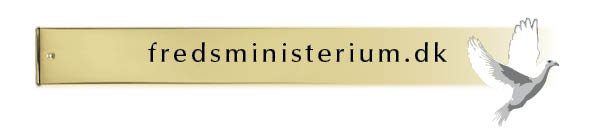 FORSLAG TIL DAGSORDEN1) Formalia: 	Valg af ordstyrer og referent  Referat fra sidste møde og godkendelse af dagsorden til dette 2) Afholdte aktiviteter & Arrangementer2.1) Erfaringer og opfølgning fra Degerfors2.2) Erfaringer fra og opfølgning af Folkemødet Invitationen Booking af værelser på Store Lærkegård Værtsskab gruppen på Bornholm Løbeseddel Højskoleprogram i dagene Arrangementet i Folkemødets Civilting Pop-Up-events og optog Spørgeskema og dialog og Speakers Corner Erfaringer med at blande os i andres arrangementer 3) Økonomien og bankforhold Evt. dækning af underskud af lejen af Lærkegården 4) Hjemmesiden og FB 5) Kommende aktiviteter og arrangementer i august og september Deltagelse i Nordmarken Symposium 2018 9.-13. augustHolmedal, Värmland 9.-11. august og Luggerud 12.-13. august FNs fredsdag 21.9.20198 Se invitation til udviklingsmøde den 19. juni i Århus (medsendt)Ansøgning til Hermod Lannungs fond (Hasse)Mit forslag til 3 årigt fredsprojekt og ansøgning til Lannung-fonden om det6) Medlemskredsen Kan vi få nye lokale fredsgrupper med - både fra provinsen og Kbh.Eller hjælpe nye områder med at få en fredsgruppe?7) Eventuelt8) Afslutning